Publicado en  el 28/12/2015 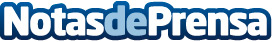 Bankia ofrece financiación en condiciones preferentes a los empresarios de la AJEBankia ha firmado un acuerdo de colaboración financiera con la Asociación Independiente de Jóvenes Empresarios del Principado de Asturias (AJE), que permitirá a sus asociados acceder a un conjunto integral de productos y servicios de la entidad en condiciones especiales.Datos de contacto:BankiaNota de prensa publicada en: https://www.notasdeprensa.es/bankia-ofrece-financiacion-en-condiciones_1 Categorias: Asturias http://www.notasdeprensa.es